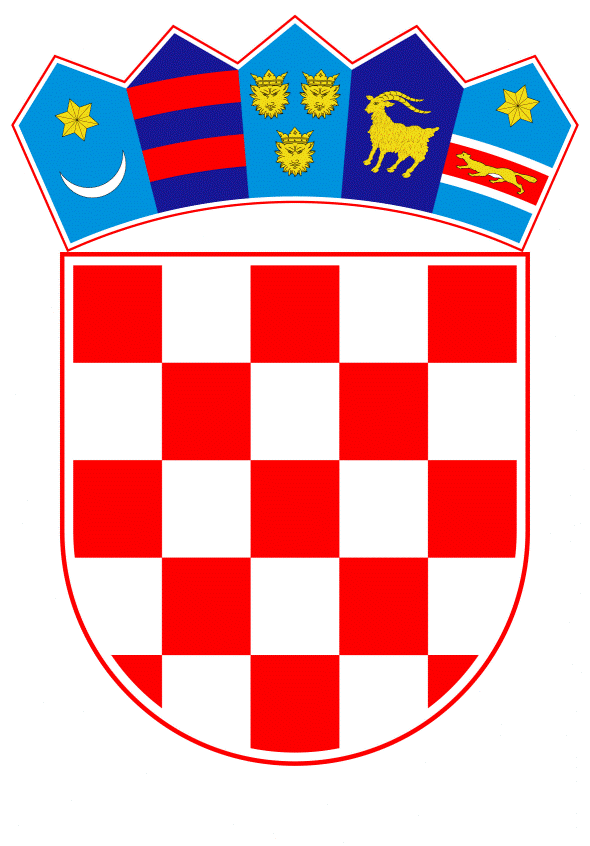 VLADA REPUBLIKE HRVATSKEZagreb, 4. srpnja 2019.____________________________________________________________________________________________________________________________________________________Banski dvori | Trg Sv. Marka 2  | 10000 Zagreb | tel. 01 4569 222 | vlada.gov.hrP r i j e d l o gVLADA REPUBLIKE HRVATSKENa temelju članka 24. stavaka 1. i 3. Zakona o Vladi Republike Hrvatske (Narodne novine, br. 150/11, 119/14, 93/16 i 116/18),Vlada Republike Hrvatske je na sjednici održanoj 4. srpnja 2019. godine donijelaO D L U K Uo osnivanju Međuresornog povjerenstva za nabavu višenamjenskoga borbenog avionaI.Vlada Republike Hrvatske, u skladu sa zaključcima Vijeća za obranu od 28. lipnja 2019. godine i Odbora za obranu Hrvatskoga sabora od 3. srpnja 2019. godine, utvrđuje da Republika Hrvatska treba očuvati sposobnost zaštite zračnog prostora vlastitim borbenim avionima te da se pokrene proces nabave višenamjenskoga borbenog aviona, imajući u vidu zahtijevane vojne sposobnosti i raspoložive financijske mogućnosti.II.Za provedbu radnji iz točke I. ove Odluke osniva se Međuresorno povjerenstvo za nabavu višenamjenskoga borbenog aviona (u daljnjem tekstu: Međuresorno povjerenstvo) kojeg čine:-	mr. sc. Zvonimir Frka-Petešić, predstojnik Ureda predsjednika Vlade Republike Hrvatske, supredsjedatelj Međuresornog povjerenstva-	viceadmiral Robert Hranj, direktor Glavnog stožera Oružanih snaga Republike  Hrvatske, supredsjedatelj Međuresornog povjerenstva- 	dr. sc. Zrinko Petener, savjetnik Predsjednice Republike Hrvatske za obranu i nacionalnu sigurnost, član            - 	Igor Dragovan, predsjednik Odbora za obranu Hrvatskoga sabora, član	- 	Anđelko Stričak, potpredsjednik Odbora za obranu Hrvatskoga sabora, član-	mr. sc. Daniel Markić, ravnatelj Sigurnosno-obavještajne agencije, član -	Maja Čavlović, predstojnica Ureda Vijeća za nacionalnu sigurnost, članica -	brigadni general dr. sc. Ivica Kinder, ravnatelj Vojne sigurnosno-obavještajne agencije, član-	dr. sc. Robert Kopal, posebni savjetnik predsjednika Vlade Republike Hrvatske, član -	Ivona Ferenčić, zamjenica glavne tajnice Vlade Republike Hrvatske, članica 	- 	mr. sc. Ivana Jakir-Bajo, pomoćnica ministra financija i glavna državna rizničarka, članica	- 	Vice Skračić, pomoćnik ministrice vanjskih i europskih poslova, član- 	Zvonimir Novak, pomoćnik ministra gospodarstva, poduzetništva i obrta, član -	brigadni general Mato Mikić, zapovjednik Hrvatskoga ratnog zrakoplovstva, član-	brigadir Davor Tretinjak, Samostalna služba za upravljanje projektima Ministarstva obrane, član-	brigadir Željko Ninić, Samostalna služba za upravljanje projektima Ministarstva obrane, član.Zadaća Međuresornog povjerenstva iz stavka 1. ove točke je da pripremi i provede postupak nabave višenamjenskoga borbenog aviona te da predlaže Vladi Republike Hrvatske i drugim nadležnim tijelima donošenje odgovarajućih odluka. Osim zadaća iz stavaka 1. i 2. ove točke zadaća Međuresornog povjerenstva je da pronađe i moguće opcije za obuku pilota za višenamjenski borbeni avion te u vezi s time predlaganje Vladi Republike Hrvatske i drugim nadležnim tijelima donošenje odgovarajućih odluka. III.Sjednice Međuresornog povjerenstva sazivaju i vode supredsjedatelji Međuresornog povjerenstva iz točke II. ove Odluke.IV.Stručne i administrativno-tehničke poslove za Međuresorno povjerenstvo obavlja Ministarstvo obrane u koordinaciji s Glavnim tajništvom Vlade Republike Hrvatske.Zadužuje se Ministarstvo obrane da o donošenju ove Odluke izvijesti članove Međuresornog povjerenstva iz točke II. ove Odluke.V.Ova Odluka stupa na snagu danom donošenja.           			 P R E D S J E D N I K         			  mr. sc. Andrej PlenkovićKLASA:URBROJ:Zagreb,O B R A Z L O Ž E NJ EOvom Odlukom Vlada Republike Hrvatske, u skladu sa zaključcima Vijeća za obranu od 28. lipnja 2019. godine i Odbora za obranu Hrvatskoga sabora 3. srpnja 2019., utvrđuje da Republika Hrvatska treba očuvati sposobnost zaštite zračnog prostora vlastitim borbenim avionima te da se pokrene proces nabave višenamjenskoga borbenog aviona, imajući u vidu zahtijevane vojne sposobnosti i raspoložive financijske mogućnosti.Za provedbu radnji osniva se Međuresorno povjerenstvo za nabavu višenamjenskoga borbenog aviona kojeg čine predstavnici Ureda predsjednice Republike Hrvatske, Ureda predsjednika Vlade Republike Hrvatske, Odbora za obranu Hrvatskoga sabora, Ministarstva obrane, Ministarstva vanjskih i europskih poslova, Ministarstva financija, Ministarstva gospodarstva, poduzetništva i obrta, Glavnog tajništva Vlade Republike Hrvatske, Ureda Vijeća za nacionalnu sigurnost, Sigurnosno-obavještajne agencije i Vojne sigurnosno-obavještajne agencije.Zadaća Međuresornog povjerenstva za nabavu višenamjenskoga borbenog aviona je da pripremi i provede postupak nabave višenamjenskoga borbenog aviona te da predlaže Vladi Republike Hrvatske i drugim nadležnim tijelima donošenje odgovarajućih odluka. Osim tih zadaća, zadaća Međuresornog povjerenstva za nabavu višenamjenskoga borbenog aviona je da pronađe i moguće opcije za obuku pilota za višenamjenski borbeni avion te u vezi s time predlaganje Vladi Republike Hrvatske i drugim nadležnim tijelima donošenje odgovarajućih odluka. Sjednice Međuresornog povjerenstva za nabavu višenamjenskoga borbenog aviona sazivaju i vode supredsjedatelji Međuresornog povjerenstva za nabavu višenamjenskoga borbenog aviona. Stručne i administrativno-tehničke poslove za Međuresorno povjerenstvo za nabavu višenamjenskoga borbenog aviona obavlja Ministarstvo obrane u koordinaciji s Glavnim tajništvom Vlade Republike Hrvatske.Ovom se Odlukom i zadužuje Ministarstvo obrane da o donošenju ove Odluke izvijesti članove Međuresornog povjerenstva za nabavu višenamjenskoga borbenog aviona. Predlagatelj:Ministarstvo obranePredmet:Prijedlog odluke o osnivanju Međuresornog povjerenstva za nabavu višenamjenskoga borbenog aviona